BRAIN TEASER   - 5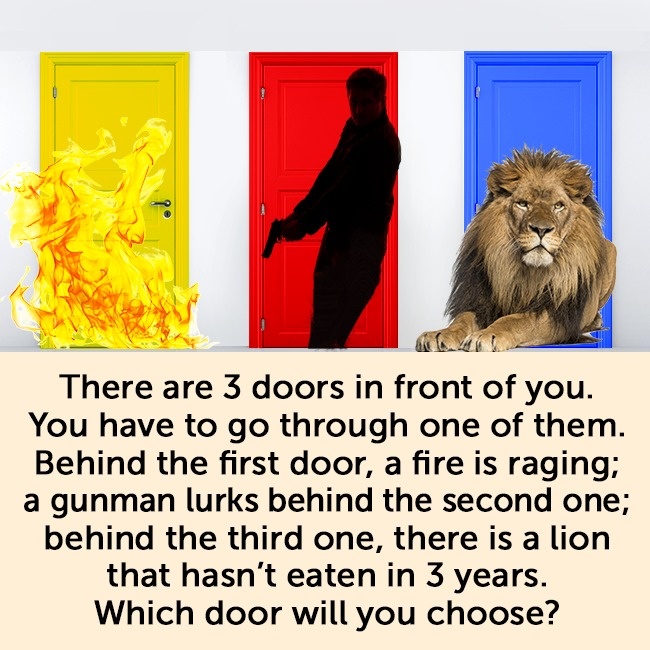 